Лицей «Магистр»                                                        2019/2020 год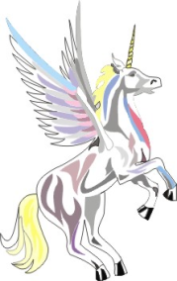       Проверка остаточных знаний по истории       за курс _______ классаУчитель Дата проведения работы Знания проверяются в           четверти _____________- класса.Всего в классе учениковПроходили тестированиеОценки Оценки Оценки Оценки % успеваемости % качестваВсего в классе учениковПроходили тестирование«5»«4»«3»«2»% успеваемости % качестваПроверяемые единицыПроверяемые единицыСодержаниеДатыТерминыИменаГеографические объектыОценка№РезультатВ % от 100Оценка1234567